КРУГЛОСУТОЧНАЯ ТЕЛЕФОННАЯ ЛИНИЯ СЛЕДСТВЕННОГО УПРАВЛЕНИЯ СЛЕДСТВЕННОГО КОМИТЕТА РОССИЙСКОЙ ФЕДЕРАЦИИ ПО УДМУРТСКОЙ РЕСПУБЛИКЕ«РЕБЕНОК В ОПАСНОСТИ»123С ЛЮБОГО МОБИЛЬНОГО ТЕЛЕФОНАСледственное управление Следственного комитета Российской Федерации по Удмуртской РеспубликеПАМЯТКА РОДИТЕЛЯМПО БЕЗОПАСНОСТИ ДЕТЕЙ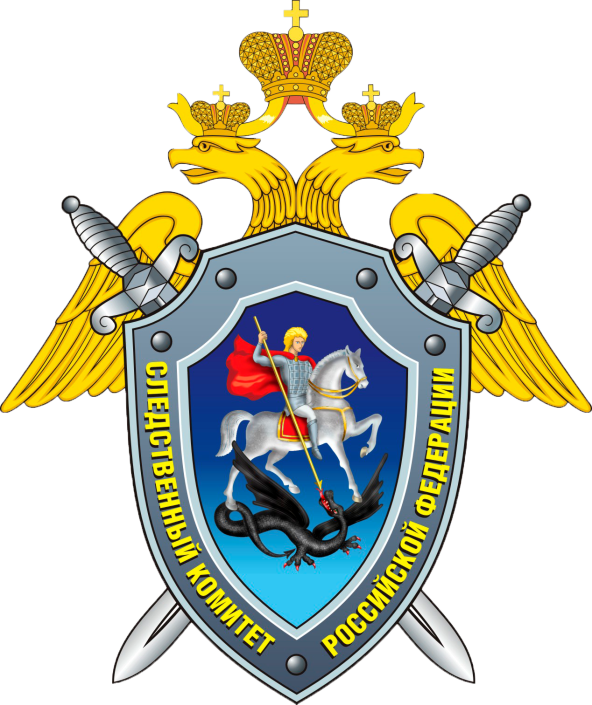 В дни школьных каникул у ребенка появляется  много свободного времени, в то время как родители заняты на работе.По статистике именно в этот период с детьми происходят несчастные случаи:Так, за летний период 2021 года в Удмуртской Республике:- 2 ребенка погибли в результате падения из окон- 5 детей утонули на водоемах Удмуртской Республики- 4 ребенка погибли на пожарахРазработанная следственным управлением СК России по Удмуртской Республике памятка представляет собой инструкцию по защите детей от несчастных случаевВыучите с ребенком наизусть номер Вашего мобильного телефона, а также адрес. В экстренной ситуации это может спасти жизнь ребенка.Научите ребенка не доверять незнакомцам. Объясните, как вести себя в случаях, если к нему подошли и незнакомцы. Лучшая реакция – кричать и убегать в сторону, привлекая внимание взрослых.Научите ребенка соблюдать осторожность, не соглашаться на сомнительные предложения даже знакомых взрослых.По статистике подавляющее число преступлений в отношении несовершеннолетних совершается знакомыми и родственниками ребенка.Не допускайте купание детей в необорудованных для отдыха местах. При купании Ваши дети всегда должны быть под присмотром.Если в комнате открыто окно, не оставляйте детей без присмотра, установите на окнах фиксаторы и блокаторы.Приучите ребенка к тому, что его тело – его собственность и никто не имеет права его трогать.70% всех преступлений в отношении несовершеннолетних – преступления против их половой неприкосновенности.Научите ребенка, что в случае опасности он может обратиться за помощью к сотрудникам полиции, врачам скорой помощи и другим взрослым. Ребенок не должен стесняться попросить о помощи.В случае, если Вы видите на улице одинокого ребенка, обязательно предложите ему помощь.Помните, что эти простые правила могут сохранить жизнь Вашему ребенку!